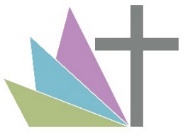 Classroom Teacher of MathematicsPerson SpecificationAttributeEssentialDesirableQualificationsQualified Teacher Status2:1 or 1st class honours degreeExperienceA clear track record in delivering an excellent provision to students as a classroom teacher, including examination preparationExperience of monitoring and evaluating students’ progressA clear track record of forming professional and trusting relationships with students, staff and parents/carersExperience of successfully leading students through GCSE mathematics  Experience of relating mathematics learning to career pathwaysKnowledge, Skills and AbilitiesProfessional knowledge of what constitutes high quality and standards in teaching and learningProfessional understanding of inclusion and strategies for engaging all learnersProfessional understanding of safeguarding within a school settingAbility to write reports, keep accurate records and communicate effectivelyEffective organisational skillsAbility to work well with a range of stakeholders, including parents/carers and other professionalsAbility to use a positive approach to promote engaging learning and excellent behaviourConfident and competent in the use of ICTUnderstanding of curriculum and assessment of student progressUnderstand procedures and legislation relating to confidentiality and GDPRUp to date knowledge of developments and initiatives in education Successfully supporting and advancing children with SEND/AENUsing ICT as a curriculum tool to improve standards and outcomesPersonal AttributesCommitment to raising standards and is passionate about teaching and learningHas a ‘can do’ attitude and a willingness to go the extra mileCommitment to furthering the achievement of all studentsCommitment to safeguarding and promoting the welfare of children and young peopleAn enthusiastic and effective team playerAmbitious for the school and selfDemonstrably professional, honest and loyalResilience, the ability to work calmly under pressure and be able to meet deadlinesOpen-minded, self-evaluative and adaptable to changing circumstances and new ideasKeenness to be involved in the wider life of St John’sCommitted to equality, diversity and inclusionBring personal interests and enthusiasms to the school communityHas previous experience of leading extra-curricular activities in educational settings